江西省工艺美术学会赣工美学字[2019]第2号关于举办庆祝中华人民共和国成立70周年江西省非遗工艺美术精品展的通知     为贯彻习近平总书记十九大讲话精神;为向国庆70周年敬献厚礼;为落实国家一带一路的战略部署;为彰显大国工匠的文化自觉和文化自信; 经江西省工艺美术学会研究决定，于2019年6月9日至2019年6月16日在景德镇美术馆举办《庆祝中华人民共和国成立70周年江西省非遗工艺美术精品展》，现将展览有关事项通知如下：一、展览名称：《庆祝中华人民共和国成立70周年江西省非遗工艺美术精品展》二、展览地点：景德镇美术馆（景德镇市昌南大道98号）三、展览时间：2019年6月9日—2019年6月16日四、组织机构：主办单位：江西省工艺美术学会景德镇市文化广电新闻出版旅游局江西工艺美术馆协办单位：南昌大学艺术与设计学院          景德镇陶瓷大学陶瓷美术学院          南昌航空大学艺术与设计学院          江西陶瓷工艺美术职业技术学院          江西科技师范大学艺术设计学院江西财经大学艺术与设计学院景德镇学院陶瓷美术与设计艺术学院中国轻工业陶瓷研究所江西省陶瓷研究所景德镇市陶瓷研究所景德镇市个体私营经济协会海南省东方感恩书院江西省工艺美术学会陶瓷艺术专业委员会江西省工艺美术学会雕刻专业委员会江西省工艺美术学会黄蜡石专业委员会江西省工艺美术学会篆刻专业委员会        承办单位：江西省工艺美术学会学术交流专业委员会                  景德镇市抚州商会江西瓷道文化馆景德镇美术馆                  景德镇市非物质文化遗产研究保护中心媒体支持单位：江西日报江西电视台瓷都晚报景德镇电视台雅昌网卡戳网百度APP中国陶瓷频道赞助单位：景德镇市祥凤和玉陶瓷有限责任公司  五、参展对象：传统工艺手工制造工匠及各类工艺美术从业者。六、作品分类1、非遗传统手工制瓷及艺术陶瓷2、竹、木、石、砖、核等雕刻工艺3、编织刺绣工艺4、漆艺工艺5、金属玻璃工艺6、民间工艺美术品7、文房四宝工艺美术品8、古典工艺家具9、其它工艺美术品等七、展览组委会：主任：胡桂香、余志华、江绍龙副主任：张金萍、陈敏、陈军、谢立谦、高斌   委员：舒德辉 、陈曦、许志华、岳峻、胡求、戴小平、张兴旺、官泽华、胡伟、庞志伟、谢冰莹八、专家评审小组：从江西省工艺美术学会专家库中随机抽取专家组成专家评审小组。九、奖项设置、颁奖及主办权：1.金奖：8个2.银奖：16个3.御制工匠：若干名4.2019年6月16日举办颁奖典礼。5.获奖作者将由江西省工艺美术学会颁发《庆祝中华人民共和国成立70周年首届江西省非遗工艺美术精品展》获奖证书和铜牌。（收取600元工本费）6、获奖作者可免费在江西省工艺美术学会官网：（WWW.GYMSJX.org)和江西省工艺美术学会微信公众号上推广。（由作者提供高清作品图片3至5张及800字以内的作品简介和个人简介）7、主办单位对参展作品有展览、研究、摄影、录像、出版宣传权；十、参展作品要求：1、所有参展作品必须是作者原创作品，具有完全自主知识产权。如展出期间出现版权纠纷，由作者负全部法律责任，并一律取消获奖和展览资格。2、参展作品应立足现代语境，以当代艺术探索为主体，以技术传承为主线，体现以人为本的工作导向，坚持交流互鉴，开放包容，吸收传承，创新发展，创造出具有中国特色、中国风格、中国气派的优秀作品，向国庆70周年敬献厚礼。3、参展作品需要包装完整、证书齐全。4、外地邮寄参展作品一律使用坚固包装箱，以保证退件时使用（不接收简易包装作品）；参展作品如因自行包装不善导致在运输过程中受损，因自身不稳定或不牢固发生破损、脱落、变形及其他变化等，组委会将及时通知作者，但不承担任何责任。5、异形及使用易碎材料的作品，如接组委会通知，作者须参与布展、撤展工作，作者差旅费自理；6、展览结束后，组委会将在三个工作日内退回作品（参展作者原则上自行取件）。外地确需邮寄作品，组委会可负责邮寄，如邮寄运输过程中受损组委会不承担责任，邮寄费由参展作者自付。十一、参展作品报名方式和报送时间：1、报名方式：实行电子表格报名和纸质报名两种方式（组委会不收取报名费和评审费）。2、电子报名：通过网址下载报名表格，将填写好的电子报名表及作品电子版照片发送到组委会电子邮箱：709735373@qq.com报名联系人：谢冰莹188 7983 8651报名表格下载地址：WWW.GYMSJX.org 报名时间：2019年4月15日至6月6日；（逾期无效）3、现场纸质材料报名：报名作者携带作品照片现场填写报名表时间：2019年4月15日至6月6日；地址：江西省景德镇市三宝瓷谷99号 江西瓷道馆联系人：谢冰莹188 7983 8651特别注意：作品收件时间：2019年6月1日---2019年6月6日（现场同时接受报名，外地邮寄作品在此时间内寄达现场，逾期作品无法参加评审由作者本人承担后果）（注意：展览前一星期开始接收作品实物）展品接收地址：景德镇美术馆（景德镇市昌南大道98号）联系人：庞志伟158 0798 2096报名电子邮箱：709735373@qq.com微信公众号：JXSGYMSXH (江西省工艺美术学会）网址：WWW.GYMSJX.org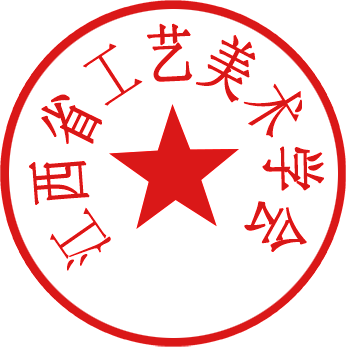                                     江西省工艺美术学会2019年4月12日